проект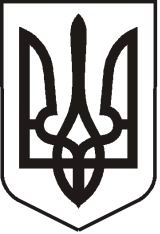 УКРАЇНАЛУГАНСЬКА   ОБЛАСТЬПОПАСНЯНСЬКА  МІСЬКА  РАДАВИКОНАВЧИЙ КОМІТЕТ                                                        РIШЕННЯ __ липня 2014 р.                           м. Попасна	                  	            №Про роботу з укладання договорів	 оренди земельних ділянок на території міської ради за І півріччя 2014 рокуЗаслухавши інформацію спеціаліста відділу житлово-комунального господарства, архітектури, містобудування та землеустрою виконкому міської ради Кучеренка К.Ю. про роботу з укладання договорів оренди земельних ділянок на території міської ради за І півріччя 2014 року, керуючись Земельним кодексом України, Податковим кодексом України, Законом України «Про оренду землі» та Законом України «Про місцеве самоврядування в Україні», виконком Попаснянської міської ради ВИРІШИВ: Інформацію про роботу з укладання договорів оренди земельних ділянок на території міської ради за І півріччя 2014 року прийняти до відома.Відділу житлово-комунального господарства, архітектури, містобудування та землеустрою (Кучеренко К.Ю.):Постійно проводити звірку з Попаснянським відділенням Первомайської ОДПІ стосовно сплати фізичними та юридичними особами орендної плати за землю.За результатами проведеної звірки здійснювати заходи та проводити роботу у відношенні боржників щодо сплати за оренду землі.Спільно з Попаснянським відділенням Первомайської ОДПІ забезпечити в повному обсязі сплату орендної плати за землю фізичними та юридичними особами за підсумками року.Контроль за виконанням  рішення покласти на відділ житлово-комунального господарства, архітектури, містобудування та землеустрою.Міський голова                                                                          Ю.І. ОнищенкоПідготував: Кучеренко, 2 03 89Інформаціяпро роботу з укладання договорів оренди земельних ділянок на території міської радиЗемельним законодавством України передбачена можливість реалізації прав на землю через укладення договору оренди землі. Офіційне визначення поняття оренди земель дає Закон України «Про оренду землі» (ст.3). З нього випливають такі її юридичні ознаки, як:це виключно договірна форма використання земель;оренда земель оформляється договором оренди земельної ділянки;зміст оренди земель становлять правомочності володіння і користування орендаря (без надання права розпоряджатися нею);це користування та володіння є платним;оренда передбачає передачу земельної ділянки обов’язково у строкове (тимчасове) користування;об’єктом оренди за договором виступає певна земельна ділянка, яка може використовуватися орендарем для здійснення перш за все підприємницької діяльності, а також і для іншої діяльності;повна господарська самостійність орендаря.Аналіз змісту Закону дає можливість виділити ще й інші, додаткові юридичні ознаки оренди земель, зокрема:це — окрема форма землекористування;орендодавцями земельних ділянок є громадяни та юридичні особи України;орендар земель набуває право власності на одержану з орендованих земель сільськогосподарську продукцію і доходи;оренда не повинна змінювати цільове призначення земельної ділянки.На основі зазначеного вище виходить що, оренда землі - це окрема організаційно – правова договірна форма використання земельної ділянки, яка передбачає передачу її власником – орендодавцем у тимчасове строкове володіння та користування іншій особі – орендареві за плату для здійснення переважно підприємницької або іншої діяльності.Територія Попаснянської міської ради займає площу                              3375,9101 га. Від ефективного та раціонального використання земель значною мірою залежить економічна ситуація в місті та доходна частина міського бюджету.Станом на 01.07.2014 фізичним та юридичним особам міською радою надано в оренду 159 земельних ділянок загальною площею 234,10 га в основному для комерційного використання, промислового та сільськогосподарського виробництва.За період з 01.01.2014 по 01.07.2014 Попаснянською міською радою з фізичними особами укладено 17 нових договорів оренди земельних ділянок, з юридичними особами нові договори оренди земельних ділянок не укладалися. Розірвано 1 договір оренди з гр. Штець О.Г. на земельну ділянку, яка розташована за адресою: м. Попасна, вул. Красноярська, площею 1,0 га і була надана для ведення особистого селянського господарства, за взаємною згодою сторін.За перший квартал 2014 року Попаснянською міською радою з фізичними особами поновлено 6 договорів оренди землі, з юридичними особами поновлено 2 договори оренди землі. За звітний період з аукціону право оренди на земельні ділянки не продавалося.За період з 01.01.2014 по 01.07.2014 від оренди землі до міського бюджету надійшло: від фізичних осіб – 183572,55 грн., заплановано – 175000,00 грн., перевищення становить 8572,55 грн.; від юридичних осіб – 1007072,32 грн., заплановано – 1000000,00 грн., перевищення становить 7072,32 грн..За звітний період на розгляд сесії Попаснянської міської ради винесено 26 заяв фізичних та юридичних осіб з питань надання дозволу на розроблення землевпорядної документації і подальшої передачі земельної ділянки в оренду, поновлення договорів оренди та розірвання договору оренди землі, всі заяви розглянуті та по кожній прийнято рішення.Виконком Попаснянської міської ради, у зв’язку з відмовою осіб в укладанні договорів оренди землі, готує відповідні документи для звернення до суду з позовною заявою про зобов’язання укласти договори оренди землі наступних громадян:- гр. Тимохова І.Є., земельна ділянка розташована за адресою: м. Попасна, вул. Мічуріна, 4;- ФОП Шепотько Л.М. та Шепотько М.І., земельна ділянка розташована за адресою: м. Попасна, вул. Первомайська, 69;- ФОП Ткаченко В.К., земельна ділянка розташована за адресою:                        м. Попасна, вул. Красних партизан, 12.Плата за землю є джерелом додаткових надходжень до бюджету, це запорука розвитку місцевої ініціативи і інфраструктури населених пунктів. Плата за землю запроваджується з метою формування джерела коштів для фінансування заходів щодо раціонального використання та охорони земель, підвищення родючості ґрунтів, відшкодування витрат власників землі і землекористувачів, пов’язаних з господарюванням на землях гіршої якості, ведення земельного кадастру, здійснення землеустрою та моніторингу земель, проведення земельної реформи та розвитку інфраструктури населених пунктів. Спеціаліст відділу житлово-комунального господарства, архітектури, містобудування                  та землеустрою виконкому міської ради                                     К.Ю.Кучеренко 